Контрольна робота №2 з географії ,9 класІ рівень В структурі сільського господарства України залучено: 25% населення20% населення10% населення50% населення В структурі земельного фонду України переважає: Луки і пасовища; Рілля; Ліси і чагарники; Антропогенна забудова; В структурі сільськогосподарських угідь України переважають володіння: Державної власності;Приватної власності; Колективної власності; Комунальної власності.Друге місце за розмірами посівних площ у Україні належить: Вирощування ячменю; Вирощування пшениці; Вирощування кукурудзи; Вирощування гречки.До технічних культур не належить: Бавовник, льон- довгунець, джут; Соняшник, соя, ріпак, маслини; Баштанні культури; Троянда, лаванда, м’ята, аніс. Основними вуглевидобувними країнами світу є: Франція, Німеччина, Україна, Росія; Китай, США, Росія, Індія; Австралія, Перу, Венесуела, Україна; Росія, Україна, Німеччина, Індія. ІІ рівеньДайте визначення поняттям: Лісове господарство – Ресурсозабезпеченість – ІІІ рівень Позначте і підпишіть на контурній карті: Найбільші кам’яновугільні басейни світу 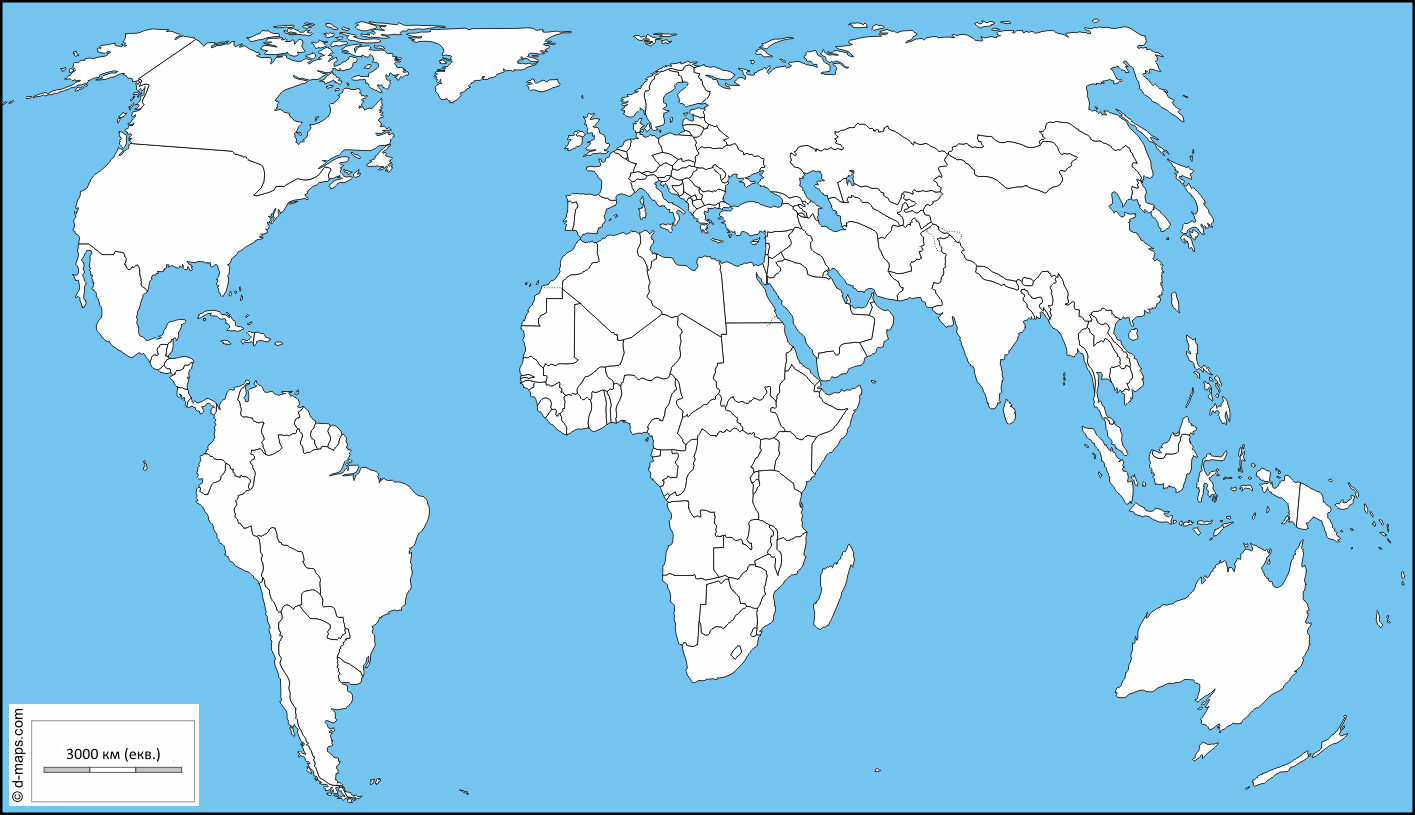 ІУ рівень Дайте розгорнуту відповідь на запитання: Назвіть найперспективніші для України шляхи розвитку ПЕК та альтернативні території видобування паливаРозв’яжіть задачу: Розрахуйте площу України, яка зайнята під посівами  технічних культур, користуючись даними діаграмами. 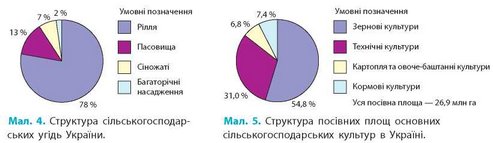 